REPUBLIKA HRVATSKAŽUPANIJA SPLITSKO-DALMATINSKAOSNOVNA ŠKOLA MILNAMILNAKLASA: 003-06/21-01/189URBROJ: 2104-32-01-21-1Zagreb, 28. lipnja. godineZAKLJUČCIs pete  (5.) sjednice Školskog odboraZaključak 1.Predloženi dnevni red je jednoglasno usvojen.Zaključak 2.Zapisnik s 5. sjednice Školskog odbora je jednoglasno usvojen.Zaključak 3.Članovi Školskog odbora jednoglasno su utvrdili da je pristigla jedna zamolba dostavljena u propisanom roku, da je dostavljena sva dokumentacija navedena u natječaju, da kandidatkinja udovoljava uvjetima propisanim člankom 126. Zakona, da je kandidatkinja priložila i dokaz o dodatnim kompetencijama.Lista rezultata vrednovanja dodatnih kompetencija i rangiranja po bodovima je jednoglasno usvojena. Budući da se radi o samo jednom prijavljenom kandidatu nije potrebno sastavljati listu kandidata po bodovima.Školski odbor vrednovao je dodatne kompetencije kandidatkinje, u roku od 8 dana od današnje sjednice bit će sazvane sjednice Učiteljskog vijeća, Zbor radnika te Vijeća roditelja sukladno općim Aktima škole.				              Predsjednica Školskog odbora:_________________					                   Kristina Novaković, prof.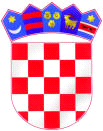 